ARBEITSBLATT PROJEKTZIEL UND -ZIELE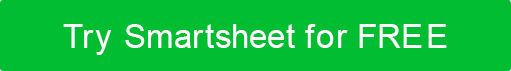 PROJEKTNAMEERSTELLUNGSDATUMPROJEKTLEITERVERSIONSDATUMZIELE ANHAND INTELLIGENTER KRITERIEN TESTENVERSION NR.SPEZIFISCH  • • MESSBAR  •  ERREICHBAR  •  RELEVANT  ZEITGEBUNDEN0.0.0ZIEL-STATEMENTZIEL    Ein Ziel sollte so aussehen: "Ziel ist es, die einheimischen Pflanzen zwischen 1st und 3rd Street bis zum 31. März um 50% zu erhöhen."ZIEL    Ein Ziel sollte so aussehen: "Ziel ist es, die einheimischen Pflanzen zwischen 1st und 3rd Street bis zum 31. März um 50% zu erhöhen."ZIEL    Ein Ziel sollte so aussehen: "Ziel ist es, die einheimischen Pflanzen zwischen 1st und 3rd Street bis zum 31. März um 50% zu erhöhen."12345678910VERZICHTSERKLÄRUNGAlle Artikel, Vorlagen oder Informationen, die von Smartsheet auf der Website bereitgestellt werden, dienen nur als Referenz. Obwohl wir uns bemühen, die Informationen auf dem neuesten Stand und korrekt zu halten, geben wir keine Zusicherungen oder Gewährleistungen jeglicher Art, weder ausdrücklich noch stillschweigend, über die Vollständigkeit, Genauigkeit, Zuverlässigkeit, Eignung oder Verfügbarkeit in Bezug auf die Website oder die auf der Website enthaltenen Informationen, Artikel, Vorlagen oder zugehörigen Grafiken. Jegliches Vertrauen, das Sie auf solche Informationen setzen, erfolgt daher ausschließlich auf Ihr eigenes Risiko.